 Kilómetros por cofres -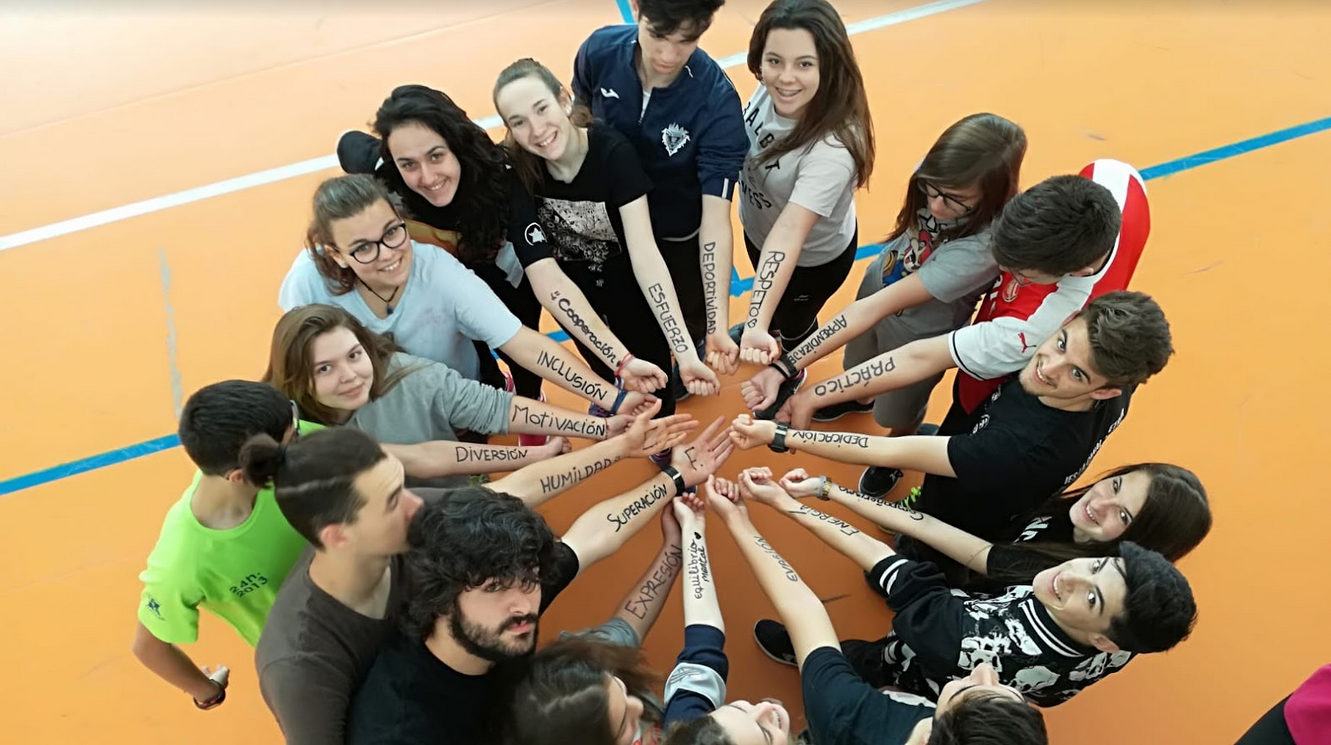 Proyecto Camino de Santiago       Dpto. EF   IES Las Fuentes                                                                           eflasfuentes@gmail.com (Julián)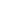 TARJETA  DE   ESTUDIANTE SOLIDARIO/ANombre: 											Curso:                             Foto-avatar (opcional)Resultado Course Navette 1 (inicial) - Condición Física Cardiovascular:                                              mala - media - buena - muy buenaResultado Course Navette 2 (final) - Condición Física Cardiovascular:                                              mala - media - buena - muy buena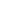                    Total de Kilómetros RecorridosETAPA DEL CAMINO DE SANTIAGOFECHA y DÍA DE LA SEMANATIPO DE ACTIVIDAD(Caminar o correr)MOMENTO(Clase de EF o Tiempo libre)TIEMPO       Y / O DISTANCIAINTENSIDAD(Muy intensa, intensa, media, baja)MANERA DE DEMOSTRARLO(foto de datos de ruta una vez realizada o mostrar al profesor en la siguiente clase)COMPAÑÍA(foto con las personas que lo hiciste, si lo hiciste en compañía)FEBREROFEBREROFEBREROFEBREROFEBREROFEBREROFEBREROEjemploETAPA 713 lunes Caminar Clase de EF  1 hora  4 kms Media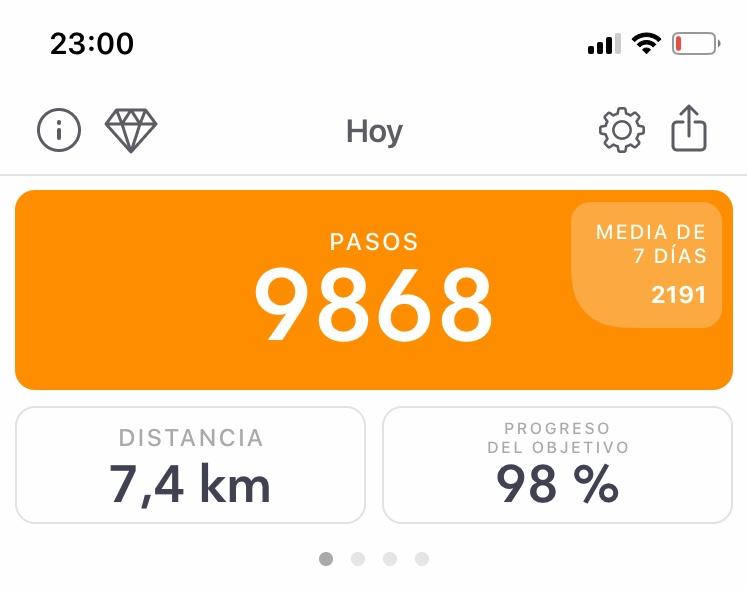                Mi madre y yo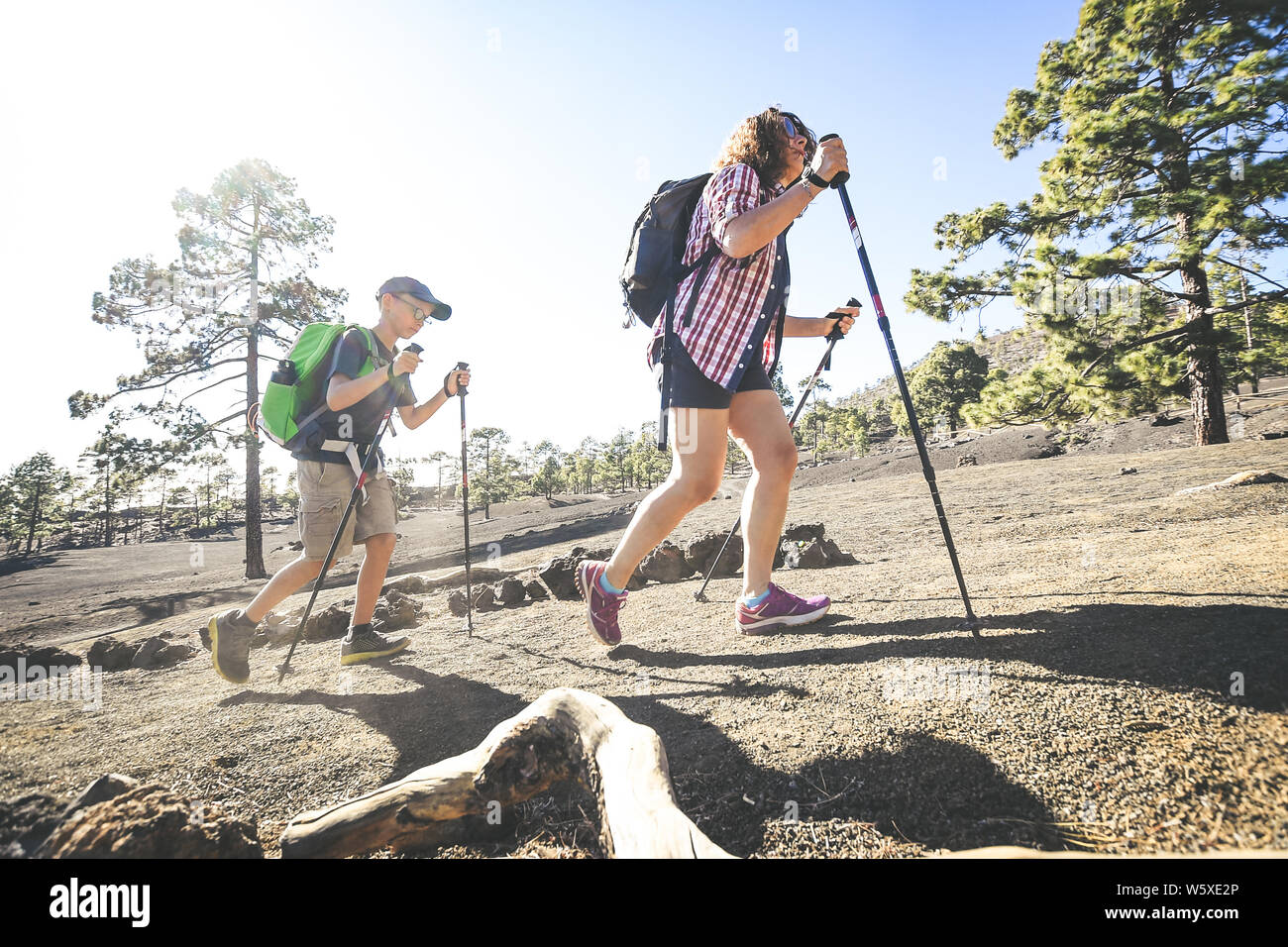 COURSE NAVETTE INICIAL7 lunesCOURSE NAVETTE INICIAL8 martesCOURSE NAVETTE INICIAL9 miércolesETAPA 1CASTILLO10 juevesETAPA 1CASTILLO11 viernesETAPA 2 ERMITA SAN BARTOLOME12 sábadoETAPA 2 ERMITA SAN BARTOLOME13 domingo14 lunes15 martesETAPA 3CIRCUITOLLANO  16 miércolesETAPA 3CIRCUITOLLANO  17 juevesETAPA 3CIRCUITOLLANO  18 viernesETAPA 4 VUELTA A LA HOYA19 sábadoETAPA 4 VUELTA A LA HOYA20 domingo21 lunes22 martesETAPA 5CIRCUITO CON SUBIDAS23 miércolesETAPA 5CIRCUITO CON SUBIDAS24 juevesETAPA 5CIRCUITO CON SUBIDAS25 viernesETAPA 6 ALTO LA CALERA26 sábadoETAPA 6 ALTO LA CALERA27 domingo28 lunes                                                                                                             MARZO                                                                                                             MARZO                                                                                                             MARZO                                                                                                             MARZO                                                                                                             MARZO                                                                                                             MARZO                                                                                                             MARZO                                                                                                             MARZO1 martesETAPA 7  ELEFANTE SIERRA DE LA VILLA2 miércolesETAPA 7  ELEFANTE SIERRA DE LA VILLA3 juevesETAPA 7  ELEFANTE SIERRA DE LA VILLA4 viernesETAPA 8 LIBRE DESTINO5 sábadoETAPA 8 LIBRE DESTINO6 domingo7 lunes8 martesCOURSE NAVETTE FINAL9 miércolesCOURSE NAVETTE FINAL10 juevesCOURSE NAVETTE FINAL11 viernesETAPA 9MEDIEVO12 sábadoETAPA 9MEDIEVO13 domingo14 lunes15 martes16 miércoles17 juevesETAPA 10 AGRICOLA18 viernes19 sábadoETAPA 11 VILLENA-CAÑADA-MINICA COLORES-CASTILLO20 domingoRecuento de KMS 1 lunesRecuento de KMS 2 martesRecuento de KMS 3 miércolesRecuento de KMS 4 juevesEntrega de Compostelas y y COFRES (botafumeiro y tortas de Santiago)5 viernes